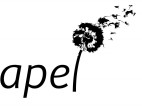 Procès-verbal Assemblée Générale Extraordinaire du [Date]Le [date], à [Ville]Les membres de l’association de parents d’élèves de l’enseignement libre (Apel) de l’école [nom établissement] se sont réunis en assemblée générale extraordinaire sur convocation du  Président au nom du conseil d’administration, conformément aux statuts. Le Président constate que [Nbs de présents] membres de l’association sont présents ou représentés. L’assemblée générale est déclarée régulièrement constituée.Le Président rappelle que l’ordre du jour est le suivant : Modification des statutsLe Président dépose sur le bureau et met à la disposition de l’assemblée :Un exemplaire du projet des nouveaux statuts ;La feuille de présence ;Les pouvoirs.Début de la séance à [heure].Le Président donne lecture des articles modifiés. Ces lectures terminées, la discussion est ouverte et plusieurs explications sont échangées entre les membres de l’assemblée.  La discussion close et personne ne demandant plus la parole, le Président met aux voix la modification du texte :  Modification du Titre [s’il y a lieu]Ancien titre : Nouveau titre : Modification de l’objet [s’il y a lieu, ATTENTION si modification de l’article 4 des statuts types il faut demander cette modification dans la déclaration à la préfecture]Ancien objet : Nouvel objet : Modification de l’adresse du siège social [s’il y a lieu]Ancienne adresse : Nouvelle adresse : Modification des articles suivants :Article 1 : « reprendre le contenu de l’article »Article 7.2 : « reprendre le contenu de l’article ».....L’ordre du jour étant épuisé, la séance est levée à [Heure].[Prénom Nom] (Président)	[Prénom Nom] (secrétaire)Signature						Signature